Publicado en Madrid el 24/11/2021 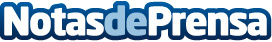 Gana Energía se une al Green Friday en su apuesta por el ahorro y la sostenibilidad frente al consumismoLa comercializadora de luz independiente propone una alternativa para ahorrar en las facturas de la luz y gas y hacer un consumo más responsable durante el Black Friday. La promoción para "Green Friday" ofrece un descuento de 50€ en cualquier contrato de luz y 20€ en cualquiera de gasta hasta el 29 de noviembre de 2021Datos de contacto:María91 302 28 60Nota de prensa publicada en: https://www.notasdeprensa.es/gana-energia-se-une-al-green-friday-en-su Categorias: Nacional Franquicias Marketing Ecología Emprendedores Consumo Sector Energético http://www.notasdeprensa.es